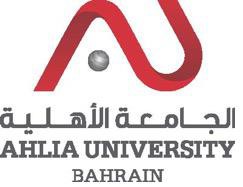 COLLEGE OF INFORMATION TECHNOLOGYDEPARTMENT OF INFORMATION TECHNOLOGYCOURSE SYLLABUS/SPECIFICATIONINTENDED LEARNING OUTCOMES (ILOS)Upon successful completion of the course, students should be able to:TEACHING MATERIALS:ASSESSMENT:Ahlia University values academic integrity. Therefore, all students must understand the meaning and consequences of cheating, plagiarism and other academic offences under the Code of Student Conduct and Disciplinary Procedures (see www.ahlia.edu.bh/integrity for more information).CODE& TITLE:ITCS 401–Software Project ManagementITCS 401–Software Project ManagementWEIGHT:(2 - 2 - 3)PREREQUISITE:ITCS 327DESCRIPTION:The course focuses on the key aspects of software project management. It develops the ability of managing software projects, including organizing the software development team; selecting the best approach and tailoring the process model; estimating software cost and schedule; planning and documenting the plan; risk management and resource allocation.The course focuses on the key aspects of software project management. It develops the ability of managing software projects, including organizing the software development team; selecting the best approach and tailoring the process model; estimating software cost and schedule; planning and documenting the plan; risk management and resource allocation.OBJECTIVES:1.	To explain the key components of a project plan.2.	To explain roles and responsibilities for key project personnel and stakeholders.3.	To   explain   the   importance   of   a   cost/benefit   analysis   to   the   successful implementation of a project plan.4.	To critically understand project budgeting, scheduling, and evaluation.5.	To prepare a project plan, as part of a team, for an IT project and demonstrate ability to follow standard project management methodology.6.	To use appropriate project planning and tracking tools.1.	To explain the key components of a project plan.2.	To explain roles and responsibilities for key project personnel and stakeholders.3.	To   explain   the   importance   of   a   cost/benefit   analysis   to   the   successful implementation of a project plan.4.	To critically understand project budgeting, scheduling, and evaluation.5.	To prepare a project plan, as part of a team, for an IT project and demonstrate ability to follow standard project management methodology.6.	To use appropriate project planning and tracking tools.   SEMESTER:           SEMESTER:        ACADEMIC YEAR:    INSTRUCTOR:   INSTRUCTOR:   INSTRUCTOR:   OFFICE TEL.:   OFFICE TEL.:   OFFICE TEL.:   EMAIL:             EMAIL:             EMAIL:               A.   Knowledge and Understanding 	  A.   Knowledge and Understanding 	A1Concepts and Theories: Demonstrate critical knowledge and understanding of the process ofdeveloping and managing software projects.A2Contemporary Trends, Problems and Research: Recognize emerging aspects and trends insoftware project management.A3Professional  Responsibility:  Acquaint  students  with  tasks  undertaken  during  projectmanagement, tasks of each team member, and the skills needed for a project manager to lead his team.  B.   Subject-Specific Skills 	  B.   Subject-Specific Skills 	B1Problem  Solving:  Demonstrate  the  ability  to  estimate  efforts,  estimate  budget,  solveresource allocation together with project schedule problems and address any obstacles that may jeopardize the completion of projects.B2Modeling and Design: NAB3Application of Methods and Tools: Apply appropriate project planning and tracking toolssuch as ROI, COCOMO, Gantt charts, CPM, PERT utilizing EXCEL and Microsoft Project.  C.   Thinking Skills 	  C.   Thinking Skills 	C1Analytic: Critically analyze project requirements in order to define the scope of work,conduct organizational planning, identify and evaluate risks and assess how well a project follows its project plan.C2Synthetic: Integrate various components of project plan to implement the project.C3Creative: NAD.  General and Transferable Skills (Other Skills Relevant to Employability and PersonalDevelopment)D.  General and Transferable Skills (Other Skills Relevant to Employability and PersonalDevelopment)D1Communication: Demonstrate ability to communicate information in appropriate oral andwritten forms to a variety of audience.D2Teamwork and Leadership: Function and work effectively as member/leader of a team.D3Organizational  and  Developmental  Skills:  Demonstrate  ability  to  organize  ideas  andeffectively allocate time in given assignments and project.D4Ethical and Social Responsibility: Predict and learn the impact of one’s behavior on thework and colleagues in a software project management process.Course Structure (Outline)Course Structure (Outline)Course Structure (Outline)Course Structure (Outline)Course Structure (Outline)Course Structure (Outline)Course Structure (Outline)WeekHoursHoursILOsUnit/Module or Topic TitleTeachingMethodAssessmentMethodWeekLectureLabILOsUnit/Module or Topic TitleTeachingMethodAssessmentMethod122A1Course	Overview	&Introduction:Why  is  Project  ManagementImportant?Lecture/ ClassDiscussion222A1Introduction	to	SoftwareProject Management:Characteristics of ProjectsLecture/ ClassDiscussion3-444A1, B1, B3, C1Project	Evaluation	&Programme Management:- The  Business  Case  For  aProject- Project Portfolios- Project Evaluation- Cost Benefit Analysis- Cash Flow Forecasting- Programme Management- Benefits ManagementLecture/ In- Class Supervised Work/ Lab DemonstrationIn-LabExercise522A1, B1, C1Overview	of	ProjectPlanning:- Step Wise- Gantt ChartsLecture/ In-Class Supervised WorkCase Study6-744A1, B1, C1, D1, D3Software Effort Estimation:- What  Makes  a   SuccessfulProject- Estimating MethodsLecture/ In-Class Supervised WorkAssignment1/ Case Study822A1, B1, B3, C1, C2Activity Planning:- Scheduling- Activity Networks- PERT DiagramLecture/ In-Class Supervised Work/ Lab DemonstrationIn-Lab Exercise/ Case Study9-1044A1, B1, C1Risk Management:- Definition	of	‘Risk’	and‘Risk Management’- Some Ways of CategorizingRisk, Risk ManagementLecture/ In- Class Supervised WorkCase Study/ Major Test (Week 9)1122A1, B1, B3Resource Allocation:Resource SmoothingLecture/ LabDemonstrationIn-LabExercise1222A1, A2, A3, D1, D3Managing Contracts,- Types of Contracts- The Tendering ProcessLecture/IndependentLearningAssignment21322A1, A3Managing Teams:Lecture/ ClassCase Study- Becoming a Team- Virtual ProjectsDiscussion(Simulation)1422A1, C1Software Quality- The Importance Of SoftwareQuality- ISO 9126 Software QualitiesLecture/ In-Class Supervised WorkCase Study1522A3, B1, B3, C1, C2, D1, D2, D3, D4Student ProjectsProjectSupervisionEvaluation ofProject Presentations and Reports162-A1, A2, B1,C1, C2All TopicsFinal ExamTEXTBOOK(S):1.  Schwalbe  K.  (2016)  Information  Technology  Project  Management,  8th  Edition, Cengaged learning.2. Chemuturi M. K. (2013) Mastering Software Project Management: Best Practices, Tools and Techniques, J. ROSS Publishing, USA, ISBN-13: 978-1604270341HANDOUT(S):PowerPoint slides available on Moodle i.e. http://www.ahlia.edu.bh/moodle.REFERENCE(S):1.  Schwalbe  k.  (2016)  Information  Technology  Project  Management,  Revised  8thEdition, Cengaged learning.2. Hughes B. and Cotterell M. (2009) Software Project Management, 5th Ed., McGraw- Hill3. Gray C. and Larson E. (2018) Project Management The Managerial Process, 7th Edition, McGraw-Hill4.  Tagarden  D.  P.  (2012)  Systems  Analysis  and  design  with  UML,4th    EditionInternational Student Version, Wiley.6. Other references can be found on Moodle.Type ofAssessmentDescriptionILOsWeightingIn-LabExerciseEach lab exercise consists of a set of practical tasks to beimplemented by students individually in lab times as shown in  the  above  weekly  structure.  Students  work  will  be observed and graded directly during the lab sessions.B1, B3, C1FormativeAssessmentCase StudiesDifferent project management cases are analyzed, simulatedand studied.A3, B1, C1FormativeAssessmentAssignmentsTwo assignments, each worth 10%. The assignments consistof essay, problem-solving and research based questions covering topics in software project management. The purpose of the assignments is to assess students individually whereA2, B1, C1, D1, D320%they  have  to   demonstrate  their  extensive  and  detailedknowledge  and  critical  understanding of  key  concepts  of software project management.Major TestThe test will be an in-class 1-hour test that will consists ofshort-answer, essay, and problem solving questions and cover the topics studied in the first 9 weeks.A1, B1, C1, C220%ProjectStarting from weak 4, the class will be divided into teams of2-3 students where each team will be asked to develop a software project plan for an actual client. In this project, the team will work together and go through each of the steps in the Step Wise framework.A3, B1, B3, C1, C2, D1,D2, D3, D420%Final ExamThe final exam is comprehensive and will be of two hoursduration. It will consist of short-answer, essay and problem- solving questions.A1, A2, B1, C1, C240%Overall100%